長野市インターンシップエントリーシート【記入例】令和　５　年　７　月　１　日　記入本シート及び提出いただく書類に記載の個人情報については、長野市個人情報保護条例に基づき適正に保護・管理します。ふりがなふりがなながの　はなこながの　はなこ性別性別生年月日生年月日生年月日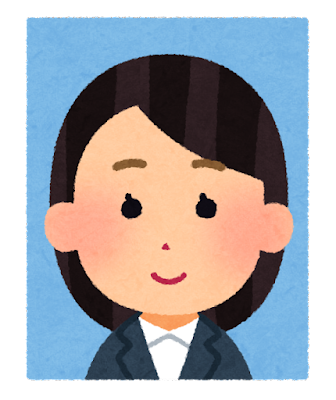 氏　名氏　名長野　花子長野　花子女女平成１５年１２月１２日生　　　　　　 満　２０　歳平成１５年１２月１２日生　　　　　　 満　２０　歳平成１５年１２月１２日生　　　　　　 満　２０　歳現 住 所現 住 所〒 380-8512〒 380-8512〒 380-8512〒 380-8512〒 380-8512〒 380-8512〒 380-8512現 住 所現 住 所長野県長野市大字鶴賀緑町1613番地長野県長野市大字鶴賀緑町1613番地長野県長野市大字鶴賀緑町1613番地長野県長野市大字鶴賀緑町1613番地長野県長野市大字鶴賀緑町1613番地長野県長野市大字鶴賀緑町1613番地長野県長野市大字鶴賀緑町1613番地携帯電話携帯電話090-****-****090-****-****090-****-****090-****-****090-****-****090-****-****090-****-****　　学　　　　　　歴学　　校　　名学　　校　　名学　　校　　名学　　校　　名学部・学科（専攻科目を含む）学部・学科（専攻科目を含む）学部・学科（専攻科目を含む）在　学　期　間在　学　期　間卒・卒見等　　学　　　　　　歴長野市立柳東長野市立柳東中学校中学校平成27年４月１日～平成30年３月31日平成27年４月１日～平成30年３月31日卒業　　学　　　　　　歴長野県長野鶴賀緑町高等学校長野県長野鶴賀緑町高等学校長野県長野鶴賀緑町高等学校長野県長野鶴賀緑町高等学校国際探求科国際探求科国際探求科平成30年４月１日～令和２年３月31日平成30年４月１日～令和２年３月31日中退（２年）　　学　　　　　　歴高等学校卒業程度認定試験高等学校卒業程度認定試験高等学校卒業程度認定試験高等学校卒業程度認定試験令和２年１２月５日令和２年１２月５日　　学　　　　　　歴東都大学東都大学東都大学東都大学法学部・法律学科法学部・法律学科法学部・法律学科令和３年４月１日～令和７年３月31日令和３年４月１日～令和７年３月31日卒業見込アルバイトや部活・サークル活動（具体的内容を含む）アルバイトや部活・サークル活動（具体的内容を含む）アルバイトや部活・サークル活動（具体的内容を含む）アルバイトや部活・サークル活動（具体的内容を含む）アルバイトや部活・サークル活動（具体的内容を含む）アルバイトや部活・サークル活動（具体的内容を含む）アルバイトや部活・サークル活動（具体的内容を含む）大学等での研究課題、ゼミナール、実習テーマ等大学等での研究課題、ゼミナール、実習テーマ等大学等での研究課題、ゼミナール、実習テーマ等大学等での研究課題、ゼミナール、実習テーマ等・居酒屋〇〇（キッチン・ホール）・剣道部（高校、大学）・〇〇サークル（地域の子供たちに英語を教える活動）・居酒屋〇〇（キッチン・ホール）・剣道部（高校、大学）・〇〇サークル（地域の子供たちに英語を教える活動）・居酒屋〇〇（キッチン・ホール）・剣道部（高校、大学）・〇〇サークル（地域の子供たちに英語を教える活動）・居酒屋〇〇（キッチン・ホール）・剣道部（高校、大学）・〇〇サークル（地域の子供たちに英語を教える活動）・居酒屋〇〇（キッチン・ホール）・剣道部（高校、大学）・〇〇サークル（地域の子供たちに英語を教える活動）・居酒屋〇〇（キッチン・ホール）・剣道部（高校、大学）・〇〇サークル（地域の子供たちに英語を教える活動）・居酒屋〇〇（キッチン・ホール）・剣道部（高校、大学）・〇〇サークル（地域の子供たちに英語を教える活動）・国際法ゼミ　環境保護に関する国際的合意と条約等の法整備について・国際法ゼミ　環境保護に関する国際的合意と条約等の法整備について・国際法ゼミ　環境保護に関する国際的合意と条約等の法整備について・国際法ゼミ　環境保護に関する国際的合意と条約等の法整備について自己ＰＲ自己ＰＲ自己ＰＲ自己ＰＲ自己ＰＲ自己ＰＲ自己ＰＲ自己ＰＲ自己ＰＲ自己ＰＲ自己ＰＲ　300字程度で記入してください。　300字程度で記入してください。　300字程度で記入してください。　300字程度で記入してください。　300字程度で記入してください。　300字程度で記入してください。　300字程度で記入してください。　300字程度で記入してください。　300字程度で記入してください。　300字程度で記入してください。　300字程度で記入してください。長野市のインターンシップで学びたいことや志望動機長野市のインターンシップで学びたいことや志望動機長野市のインターンシップで学びたいことや志望動機長野市のインターンシップで学びたいことや志望動機長野市のインターンシップで学びたいことや志望動機長野市のインターンシップで学びたいことや志望動機長野市のインターンシップで学びたいことや志望動機長野市のインターンシップで学びたいことや志望動機長野市のインターンシップで学びたいことや志望動機長野市のインターンシップで学びたいことや志望動機長野市のインターンシップで学びたいことや志望動機　400字程度で記入してください。　400字程度で記入してください。　400字程度で記入してください。　400字程度で記入してください。　400字程度で記入してください。　400字程度で記入してください。　400字程度で記入してください。　400字程度で記入してください。　400字程度で記入してください。　400字程度で記入してください。　400字程度で記入してください。